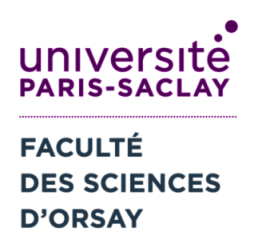 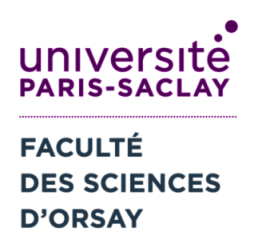 Organisée par (nom, prénom et coordonnées de l’enseignant responsable) : Accompagnateurs (nom, prénom) : Objectifs de la sortie : éviter l’organisation de déplacements sur des sites particulièrement dangereux : le choix d’un tel site peut, en cas d’accident engager la responsabilité de l’établissement)Etudiants concernés (joindre la liste) :Préciser nom de la Formation : Date(s) de la sortie : Lieu de la sortie (adresse exacte) : Moyen de transport utilisé :           Train              Bus tourisme              Autre : Nom du transporteur et adresse : Financement de la sortie :          	Budget Département :	Montant par étudiant :  (Uniquement dans le cas des sorties facultatives ou si participation votée par le CA) Rappel des mesures de sécurité :	l’enseignant responsable soussigné s’engage à rappeler de manière expresse aux	étudiants les mesures de sécurité requises.Fait à Orsay, le : …..…………………………………… signature de l’enseignant organisateur :Pièces à joindre dans tous les cas : Proposition de commande établie par le gestionnaire financier ;Demandes d’ordres de mission pour les personnels : organisateur et accompagnants (pour couverture accident de travail) ;La liste des étudiants avec le n° de leur carte d’étudiants et contrôle de leur assurance responsabilité civile Selon les cas : demande d’autorisation de véhicule de service + permis de conduire, demande d’autorisation de véhicule personnel + permis de conduire + attestation d’assurance à des fins professionnelles.Dir Div 13022014Les attestations d’assurance sont disponibles sur :  Liste des étudiants :